
Landowner and Project Developer Commitment Document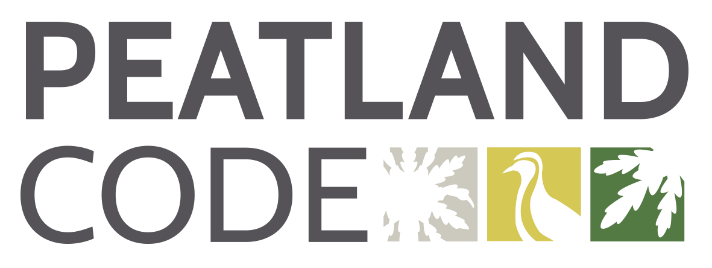 Version 1.0September 2023Template for signed commitment of Landowners and Project Developers with projects registered under the Peatland CodeLandowner Commitment: I, (insert name) The landowner (or where land is tenanted, both the landowner and the tenant) shall commit to:• Conform to the standard of the Peatland Code• Manage the land as per the management plan for the project duration and beyond• Comply with the law • Carry out a consultation pre-restoration• Restore the peatland should the peatland suffer from fire, pests, or disease• Inform future landowner(s), and where land is tenanted, future tenant(s), of the commitment to the Peatland Code and any carbon contracts• Monitor and maintain verification for the project duration as per Peatland Code guidance (unless the third-party project developer agrees to take this on)• Report to the IUCN UK PP when any new risks to the peatland condition occur, any damage occurs or anything that raises concern over the continued maintenance of the site in improved condition is found on site• Ensure the project, any PIU listings, sales to carbon buyers, and retirement for use of verified Peatland Carbon Units are accurately represented and up to date in the UK Land Carbon Registry• Make true and accurate carbon statements about the project which conform with PC guidance• Abide by the Peatland Code logo rules of use• Where larger estates are managed by trustees, then either the landowner themselves or the legal signatory shall sign the landowner commitment statement.Project Developer Commitment:I, (enter name of organisation) shall commit to: • Conform to the standard of the Peatland Code• Comply with the law • Monitor and maintain verification for the project duration as per Peatland Code (unless the landowner has agreed to take this on) Guidance• Ensure the project, any Pending Issuance Unit listings, sales to carbon buyers, retirement for use of verified Peatland Carbon Units is accurately represented and up to date in the UK Land Carbon Registry• Make true and accurate carbon statements about the project which comply with guidance• Make carbon buyers aware of the PC guidance on carbon claims and ensure this is included in contracts with buyers• Abide by the PC logo rules of use and make carbon buyers and landowners aware of the PC logo rules of useProject Name:  insert name  Registry ID:  insert Registry ID provided by S&P Global] Location:  insert nearest town, county, country (E/S/W/NI) Grid Reference:  insert grid reference e.g. AB123456 Project Developer:  insert Individual/Organisation name as it appears on the UK land Carbon Registry Name of submitting organisation (if different):  insert organisation name Email contact:  insert email address Signed ​​​ Signatory ​​Date ​​​​Signed ​​​ Signatory ​​Date